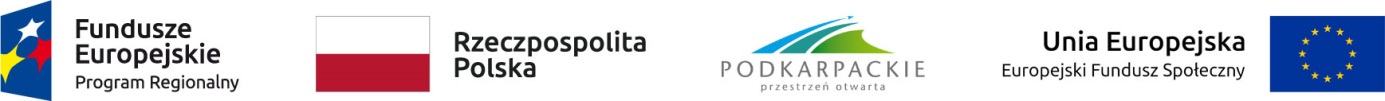 Załącznik nr 1 do Zaproszenia do złożenia ofertySzczegółowy opis przedmiotu zamówieniaPrzedmiot zamówienia: dostawa fabrycznie nowych niszczarek dla pracowników zaangażowanych w realizację RPO WP w ramach projektu „Wsparcie UMWP w Rzeszowie w związku z realizacją RPO WP w 2021 roku”.Niszczarka do dokumentów – ilość  18 sztuk Koszty transportu i ubezpieczenia przedmiotu zamówienia na czas transportu obciążają Wykonawcę. Wykonawca dostarczy własnym środkiem transportu, na własny koszt oraz ryzyko i rozładuje w ramach wynagrodzenia przedmiot zamówienia na adres Zamawiającego. Przedmiot zamówienia dostarczony przez Wykonawcę ma być opakowany w sposób zabezpieczający go przed uszkodzeniem. Transport ma być zorganizowany w sposób, który nie spowoduje uszkodzenia dostarczonego przedmiotu zamówienia. Za szkody powstałe w wyniku nienależytego opakowania lub transportu odpowiedzialność ponosi Wykonawca. Przedmiot zamówienia należy dostarczyć do dnia 30 listopada 2021 r.Cecha Wymagane minimalne parametry techniczne Typ urządzenia niszczarkaSystem podawania papieruAutomatyczny Pojemność automatycznego podajnika A4 Min.350 kartek o gramaturze 70gPrędkość niszczeniaMin 12 kartek na minutęWymogi dotyczące niszczenia papieru i nośnikówWedług normy P-4/T-4/E-3/F-1 według DIN 66399Wymogi cięciaŚcinki max 3,5 x 40 mmParametry silnikaPrzystosowany do pracy ciągłej przez 24 godziny bez konieczności postojuEnergooszczędność Zerowy pobór prądu w trybie czuwaniaFunkcja dodatkowa Szczelina do bieżącego niszczenia papieru o szerokości min 240 mmNoże tnące Brak wymogu oliwieniaObudowa   Szafkowa na kółkach z rączką ułatwiającą opróżnianie kosza na ścinkiPojemność koszaMin 40 litrówDodatkowe możliwości niszczeniaKarty plastikoweUruchamianie urządzenia Automatyczna fotokomórka uruchamiająca i wyłączająca urządzenieFunkcjonalność urządzenia w przypadku zacięcia Automatyczne wycofanie papieruPoziom głośności przy pełnym obciążeniuMaksymalnie 52-55 dbaMoc silnika Max 300WWymiary urządzenia Maksymalnie 40x40x70 cmWaga urządzenia  Maksymalnie 25 kg Gwarancja na noże tnąceMinimum 20 latGwarancja 36 miesięcy